Додаток №2Таблиця закупівель  коштом Програми сприяння виконанню депутатських повноважень в 2018 роціГоловний розпорядник- Департамент освіти і науки Запорізької обласної державної адміністрації, 02143429На виконання заходів Програми сприяння виконанню депутатських повноважень депутатами Запорізької обласної ради на 2017-2020 роки у 2018 році для закладів освіти, що підвідомчі Департаменту освіти і науки облдержадміністрації, передбачені кошти у сумі 1221,078 тис.грн., касове виконання складає 100 %.https://docs.google.com/document/d/1Fnn1N8p41q7qwR3if3ewTwmPiWcozjUp2b0A3GlHzsk/edit https://drive.google.com/file/d/1sgq97GsGBleF1wZHggtu8es3jd5AnmM7/view Паспорти бюджетних програм http://osvita.zoda.gov.ua/%D0%BF%D0%B0%D1%81%D0%BF%D0%BE%D1%80%D1%82%D0%B8-%D0%B1%D1%8E%D0%B4%D0%B6%D0%B5%D1%82%D0%BD%D0%B8%D1%85-%D0%BF%D1%80%D0%BE%D0%B3%D1%80%D0%B0%D0%BC/ Плану закупівель на веб-сайті не розміщено  http://osvita.zoda.gov.ua/%D1%96%D0%BD%D1%84%D0%BE%D1%80%D0%BC%D0%B0%D1%86%D1%96%D1%8F-%D0%BF%D1%80%D0%BE-%D0%B2%D0%B8%D0%BA%D0%BE%D0%BD%D0%B0%D0%BD%D0%BD%D1%8F-%D0%BE%D0%B1%D0%BB%D0%B0%D1%81%D0%BD%D0%BE%D0%B3%D0%BE-%D0%B1/ На веб-сайті перелік об’єктів, що належать до сфери Департаменту не містить ані ЄДРПУО цих об’єктів, ані  їх адрес file:///D:/%D0%A8%D0%B5%D1%84/%D0%9E%D0%B1%D1%89%20%D0%BE%D1%80%D0%B3/%D0%93%D0%9A_%D0%94%D0%BD%D1%96%D0%BF%D1%80%D0%BE/%D0%9F%D1%80%D0%BE%D0%B3%D1%80%D0%B0%D0%BC%D0%B0%20%D0%B4%D0%B5%D0%BF%D1%84%D0%BE%D0%BD%D0%B4/%D0%9F%D1%96%D0%B4%D0%BF%D1%80%D0%B8%D1%94%D0%BC%D1%81%D1%82%D0%B2%D0%B0,%20%D1%83%D1%81%D1%82%D0%B0%D0%BD%D0%BE%D0%B2%D0%B8%20%D1%82%D0%B0%20%D0%BE%D1%80%D0%B3%D0%B0%D0%BD%D1%96%D0%B7%D0%B0%D1%86%D1%96%D1%97,%20%D1%89%D0%BE%20%D0%BD%D0%B0%D0%BB%D0%B5%D0%B6%D0%B0%D1%82%D1%8C%20%D0%B4%D0%BE%20%D1%81%D1%84%D0%B5%D1%80%D0%B8%20%D1%83%D0%BF%D1%80%D0%B0%D0%B2%D0%BB%D1%96%D0%BD%D0%BD%D1%8F.pdf Вимоги МОН д https://imzo.gov.ua/2018/03/25/nakaz-mon-vid-23-03-2018-283-pro-zatverdzhennya-metodychnyh-rekomendatsij-schodo-orhanizatsiji-osvitnoho-prostoru-novoji-ukrajinskoji-shkoly/о  меблів для НУШ- http://nus.org.ua/news/mon-dalo-rekomendatsiyi-yak-oblashtuvaty-osvitnij-prostir-novoyi-ukrayinskoyi-shkoly/Наказ МОН- https://imzo.gov.ua/2018/03/25/nakaz-mon-vid-23-03-2018-283-pro-zatverdzhennya-metodychnyh-rekomendatsij-schodo-orhanizatsiji-osvitnoho-prostoru-novoji-ukrajinskoji-shkoly/Субвенція на НУШ з держбюджету- http://nus.org.ua/news/na-2018-rik-vydilyly-61-3-mlrd-grn-osvitnoyi-subventsiyi-shhe-1-37-mlrd-dlya-nush/http://nus.org.ua/questions/yak-rozpodilyatymetsya-osvitnya-subventsiya-na-2018-rik/Висновок:1.Під час проведення закупівлі  для комунального закладу "Запорізька загальноосвітня санаторна школа-інтернат № 7 І-ІІ ступенів" Запорізької обласної ради  шкільних меблів для початкових класів Нової української школи  (20509042) сума закупівлі не відповідає сумі, зазначеній у звіті ЗОР (100% витрачання коштів). Меблі закупались за двома договорами, які було укладено в один день. Процедура проводилась за участі 1 учасника. При виділених депутатом 195,910 грн. закупівля оголошується на 99,00 тис.грн. Оплата проводиться частинами на загальну суму 127,611 тис. грн.Річний план закупівель не містить заходу з закупівлі шкільних меблів для НУШ. Електронний цифровий підпис не накладено.2. При  закупівлі для комунального закладу "Запорізька загальноосвітня санаторна школа-інтернат № 7 І-ІІ ступенів" Запорізької обласної ради  шкільних меблів для початкових класів Нової української школи була дискваліфікація двох конкурентів з нижчою ціною. Закупівля розбита на три процедури.  В один  день було укладено три договори. Сума у звіті не відповідає сумі в реєстрах. Закупівлі велись по різним CVP. Сума у звіті ЗОР  в частині фактично використаних коштів не відповідає фактично перерахованим коштам.3. При проведенні  закупівлі  для комунального закладу «Матвіївська загальноосвітня санаторна школа-інтернат І-ІІІ ступенів» Запорізької обласної ради меблів та  меблевої фурнітури, процедури проводились по кільком різним CPV. При виділених 90 тис. грн. і звіту про фактичне витрачання 90 тис.грн., перерахування проведено на 28 тис. грн. План закупівель передбачає на ці цілі- 57,999 тис.грн.4. Головний розпорядник і Запорізька обласна рада не здійснюють контролюючої функції за перебігом здійснення закупівельних процедур, результатами фактичного витрачання коштів «депутатських фондів», ефективністю використання коштів «депутатських фондів», достовірністю звітів про фактичне використання бюджетних коштів.№Замовник, ЄДРПУОНайменування заходу(Програма)Найменування закупівлі,Код, ідентифікаторСума , План/факт по звіту,тис. грн.Сума закупівлі, факт, тис.грн.Виконавець, бенефіціарДоговір дата, Дата закінчення робіт, план/фактОплата, дата, сума, тис.грн.Посилання Прим. 1Запорізька спеціальна загальноосвітня школа-інтернат №1" ЗОР20511659Придбання вуличних тренажерів для комунального закладу "Запорізька спеціальна загальноосвітня школа-інтернат №1" Запорізької обласної радиhttp://zp-inter1.klasna.com/ 20511659Не проводилась.Документи отримано у відповідь на запит.20/20Кап20,00ФОП Зубарєв Павло Федорович, 1837002859Договор №11/10 від 11.10.201817.10.201820,00В ПрозоРРО не знайдено007 не містить жодної транзакції КЗ.Сайт КЗ не містить інформації про бюджет, план закупівель, звітиАдреса: 69096, м. Запоріжжя, вул. Котельникова, 16Виробництво 03.12.2018Інв.№1014805312КЗ «Хортицька національна навчально-реабілітаційна академія» ЗОР22133718Придбання комп’ютерної техніки для комунального вищого навчального закладу «Хортицька національна навчально-реабілітаційна академія» Запорізької обласної радиhttps://khnnra.edu.ua/22133718Персональний комп'ютер,5 шт.UA-2018-04-06-001544-a,ДК 021:2015: 30210000-4 — Машини для обробки даних (апаратна частина)100/100кап154, 995 з ПДВ(накладна на 154,995 грн. надано у відповідь на запит) ФОП "ДУБОВА ВІКТОРІЯ .3471500463,М.Дружківка, Донецька обл., вул.Енгельса, 98,50ВЛАДИСЛАВІВНА"#3471500463Договір № 263 від 10.05.2018Надано у відповідь на запит:п/п №100 від 18.05.2018 на 100 тис. грн.;п/п № 7 від 18.05.2018 на суму- 54,995 тис.грн.) 007- не містить інформації.https://www.007.org.ua/search#edrpou=22133718&date_from=2018.04.28&trans_filter={%22partner%22:%223471500463%22,%22type%22:[%22outgoing%22]}&find=true В 2018- 3 процедури https://zakupki.prom.ua/gov/tenders?q=&find=&merchant_name=22133718+-+%D0%9A%D0%97%D0%92%D0%9E+%22%D0%A5%D0%BE%D1%80%D1%82%D0%B8%D1%86%D1%8C%D0%BA%D0%B0+%D0%BD%D0%B0%D1%86%D1%96%D0%BE%D0%BD%D0%B0%D0%BB%D1%8C%D0%BD%D0%B0+%D0%BD%D0%B0%D0%B2%D1%87%D0%B0%D0%BB%D1%8C%D0%BD%D0%BE-%D1%80%D0%B5%D0%B0%D0%B1%D1%96%D0%BB%D1%96%D1%82%D0%B0%D1%86%D1%96%D0%B9%D0%BD%D0%B0+%D0%B0%D0%BA%D0%B0%D0%B4%D0%B5%D0%BC%D1%96%D1%8F%22+%D0%97%D0%9E%D0%A0&primary_classifier=30230000-0 https://prozorro.gov.ua/tender/UA-2018-04-06-001544-a 69017, м. Запоріжжя, вул. Наукове містечко, 59 (о. Хортиця)Електронний цифровий підпис не накладено (на допорогах не порушення)Річні плани на веб-сайті оприлюднювались останній раз в 2016. Інформації про бюджет немає.https://khnnra.edu.ua/tenderni-zakupivli/ 3КЗ "Запорізька загальноосвітня санаторна школа-інтернат № 7 І-ІІ ступенів" ЗОР, 20509042Придбання для комунального закладу "Запорізька загальноосвітня санаторна школа-інтернат № 7 І-ІІ ступенів" Запорізької обласної ради  шкільних меблів для початкових класів Нової української школиhttp://internat7zp.at.ua 20509042Шкільні меблі різні,110 штукиШкільні меблі різніДК 021:2015: 39160000-1 — Шкільні мебліUA-2018-07-03-001708-a195,910/195,910Пот98, 112UAH з ПДВТОВ "БУЧИНА ЗЕТ"#32811552БенефіціариКЛОЧКО ВЯЧЕСЛАВ ІВАНОВИЧ, РОЗМІР ВНЕСКУ ДО СТАТУТНОГО ФОНДУ - 8200.00 ГРН.;ВОЛКОВ СТАНІСЛАВ ВОЛОДИМИРОВИЧ, РОЗМІР ВНЕСКУ ДО СТАТУТНОГО ФОНДУ - 4100.00 ГРН.;КУБАН СТАНИСЛАВ, РОЗМІР ВНЕСКУ ДО СТАТУТНОГО ФОНДУ - 8200.00 ГРН.Договір №154 від 17.07.2018Строк поставки товарів, виконання робіт чи надання послуг: 16 липня 2018  —  31 серпня 2018Оплата частинами:За Договором № 154 від 17.07.2018:10.10.2018 – 28,248;21.09.2018- 64,800;07.09.2018-5,064.98,112За Договором № 153 від 17.07.2018:17.08.2018- 27,000.За Договором № 230 від 13.12.2018:19.12.2018 -2,499.В системі ПрозоРРо  у КЗ знайдено 3 процедури. 2 з яких  не відбулися.https://prozorro.gov.ua/tender/UA-2018-07-03-001708-a Оплата частинами:За Договором:https://www.007.org.ua/search#edrpou=20509042&date_from=2018.07.11&trans_filter={%22partner%22:%2232811552%22,%22type%22:[%22outgoing%22]}&find=true на загальну суму 127,611 тис. грн.9096, м. Запоріжжя, вул. Ленська, 1-аЦіна 1 столу 3993,75 грн. х8 шт.= 31950,0грн.Форма не та??директор Тлєуш Віктор МахмутовичРічний план закупівель http://internat7zp.at.ua/load/derzh_zakupivli/richnij_plan_zakupivel_z_dodatkom_na_2018_rik/2-1-0-38  не містить закупівлі шкільних меблів.1 учасник.КЗ "Запорізька загальноосвітня санаторна школа-інтернат № 7 І-ІІ ступенів" ЗОР шкільних меблів для початкових класів Нової української школи20509042Придбання для комунального закладу "Запорізька загальноосвітня санаторна школа-інтернат № 7 І-ІІ ступенів" Запорізької обласної ради  шкільних меблів для початкових класів Нової української школиhttp://internat7zp.at.ua 20509042Код ДК 021:2015: 39160000-11)Шафи різніUA-2018-06-14-002507-aКод ДК 021:2015: 39150000-8 Меблі та приспособи різні- 32 шт.2) Шафи для одягуUA-2018-06-14-002458-aКод ДК 021:2015: 39140000-5 Меблі для дому3) Стіл учительський,UA-2018-06-14-002418-a,Код ДК 021:2015: 39120000-9 Столи, серванти, письмові столи та книжкові шафи195,910/195,910ПотЗагальна сума:Очікувана –195 810,00.Закупівля- 193 904,00:----------1)Очікувана вартість 104 700,00 грн. з ПДВ.Закупівля 103 644,002)Очікувана вартість 58 910,00 грн. з ПДВ.Закупівля 58 310,00 грн. з ПДВ3) Очікувана вартість 32 200,00 грн.Закупівля 31 950,00 грн. з ПДВ1)ФОП СЕЛЕЗНЬОВ ВОЛОДИМИР МИКОЛАЙОВИЧ3126618536М.Запоріжжя, вулиця Артилеристів, буд. 542) ФОП СЕЛЕЗНЬОВ ВОЛОДИМИР МИКОЛАЙОВИЧКонкурента  ТОВ Бучина Зет з нижчою ціною 53 160,00 грн. з ПДВ дискваліфіковано3) ФОП СЕЛЕЗНЬОВ ВОЛОДИМИР МИКОЛАЙОВИЧКонкурента  ТОВ Бучина Зет з нижчою ціною 27 240,00 грн. з ПДВ дискваліфіковано1) Договір № 145 від 27.06.20182) Договір № 144 від 27.06.20183)Договір № 143 від 27.06.2018Оплата- транзакцій не знайденоЗгідно наданих  у відповідь на запит п/п – 193,904 тис.грн.1)https://zakupki.prom.ua/gov/contracts/89dc3a490e894746aef66c7b5fdc20e4 2) https://zakupki.prom.ua/gov/tenders/UA-2018-06-14-002458-a 3) https://zakupki.prom.ua/gov/tenders/UA-2018-06-14-002418-a Закупівля розбита на три процедури. Сума у звіті не відповідає сумі в реєстрах. Закупівлі велись по різним CVP.4КЗ «Мелітопольська загальноосвітня санаторна школа-інтернат      І-ІІІ ступенів» ЗОР20516042Придбання комп’ютерного мультимедійного класу для КЗ «Мелітопольська загальноосвітня санаторна школа-інтернат      І-ІІІ ступенів» Запорізької обласної ради,               вул. Героїв Крут, 14/1, м. Мелітополь Запорізької областіhttp://internat1-mlt.at.ua 20516042Комп’ютерне обладнання8 штЦіна за одиницю: 11211UAH з ПДВкомп’ютер (для учнів + вчителя);2 штЦіна за одиницю: 30156UAH з ПДВінтерактивна дошка, проекторДК 021:2015: 30230000-0 — Комп’ютерне обладнання.Переговорна процедураUA-2018-09-14-002551-c,комп’ютер (для учнів + вчителя)- 8 шт.Код ДК 021:2015: 30230000-0 Комп’ютерне обладнання,;інтерактивна дошка, проектор-2 шт.Код ДК 021:2015: 30230000-0 Комп’ютерне обладнання150/150Кап150,00ФОП Каплун Олексій Олегович#3403608057Договір №101Від 27.09.2018Накладна № 101 від 10.10.2018https://drive.google.com/viewerng/viewer?embedded=true&url=https%3a%2f%2fpublic.docs.openprocurement.org%2fget%2ffd9be838b35f460185cd6561fe7841cc%3fKeyID%3d52462340%26Signature%3dIhn9g27xsyvuVuKJ8%25252BB9VwfIj1UlVUObzXcr3tFCEa4W2Tdo%252FvuF7ywnuFCvvASM2bC9dfaVrWTxYZCUW3E%252FAw%25253D%25253DЗміни до договору від 28.09.2018Додаток2 від 05.10.2018Строк поставки товарів, виконання робіт чи надання послуг: 30 листопада 201817.10.2018- 150,0 тис.грн.https://www.007.org.ua/search#date_from=2018-08-01&date_to=2019-01-01&find=true&edrpou=20516042&page=1&popup=true&transaction=115150664 https://prozorro.gov.ua/tender/UA-2018-09-14-002551-c https://zakupki.prom.ua/gov/tenders/UA-2018-09-14-002551-cВ плані закупівель є: https://prozorro.gov.ua/plan/search/?edrpou=20516042&dateplan[plan_tender]=01.08.2018%E2%80%9401.11.2018План закупівель  на веб-сайті не оприлюднено з 2016.http://internat1-mlt.at.ua/index/plan_richnikh_zakupivel/0-18 Інформація про використання бюджету  на сайті КЗ відсутня.Вказаний в Програмі предмет закупівлі не відповідає класифікатору.Двічі процедура не відбулась.1 учасник.5КЗ «Матвіївська загальноосвітня санаторна школа-інтернат І-ІІІ ступенів» ЗОРUA-2018-08-03-001049-b-b1Придбання для комунального закладу «Матвіївська загальноосвітня санаторна школа-інтернат І-ІІІ ступенів» Запорізької обласної ради меблів та  меблевої фурнітури.Веб-сайту немає.20520196Стілець на металевому каркасі 380*350* 380/420/460-24 шт., Стілець-32 шт.UA-2018-08-03-001049-b-b1Код ДК 021:2015: 39110000-6 Сидіння, стільці та супутні вироби і частини до них.;4 штСтілець з спинкою Fast Time chrome V-28,UA-2018-11-28-000514-a,ДК 021:2015: 39110000-6 — Сидіння, стільці та супутні вироби і частини до них90/90Пот28,00ФОП  Тарасюк Д.С.2805814878ФОП Малахова Олеся Сергіївна#3034717682Договір №64 від 3.08.2018На 28 тис.грн.,Договір № 96 від06.12.2018  на 4,724 тис.грн.file:///D:/%D0%A8%D0%B5%D1%84/%D0%9E%D0%B1%D1%89%20%D0%BE%D1%80%D0%B3/%D0%93%D0%9A_%D0%94%D0%BD%D1%96%D0%BF%D1%80%D0%BE/%D0%9F%D1%80%D0%BE%D0%B3%D1%80%D0%B0%D0%BC%D0%B0%20%D0%B4%D0%B5%D0%BF%D1%84%D0%BE%D0%BD%D0%B4/%D0%97%D0%B0%D0%BA%D1%83%D0%BF%D1%96%D0%B2%D0%BB%D1%96/1%20%D0%9E%D1%81%D0%B2%D1%96%D1%82%D0%B0/7.%D0%9C%D0%B0%D1%82%D0%B2%D1%96%D1%97%D0%B2%D1%81%D1%8C%D0%BA%D0%B8%D0%B9%20%D1%96%D0%BD%D1%82%D0%B5%D1%80%D0%BD%D0%B0%D1%82/96-06-12-18.pdfОплата- транзакцій не знайденоhttps://zakupki.prom.ua/gov/contracts/7adef008888e40f8a7eda6ac1ae95eb9https://zakupki.prom.ua/gov/tenders/UA-2018-08-03-001049-b https://prozorro.gov.ua/tender/UA-2018-11-28-000514-aОплата-транзакцій не знайдено.70035, Запорізька область, Вільнянський район, с. Матвіївка, вул. Леніна, 71-а.В 2018 було проведено 1 процедуру з закупівлі меблів.1 учасник.План закупівель- 3 пункти на 57,999 тис.грн.: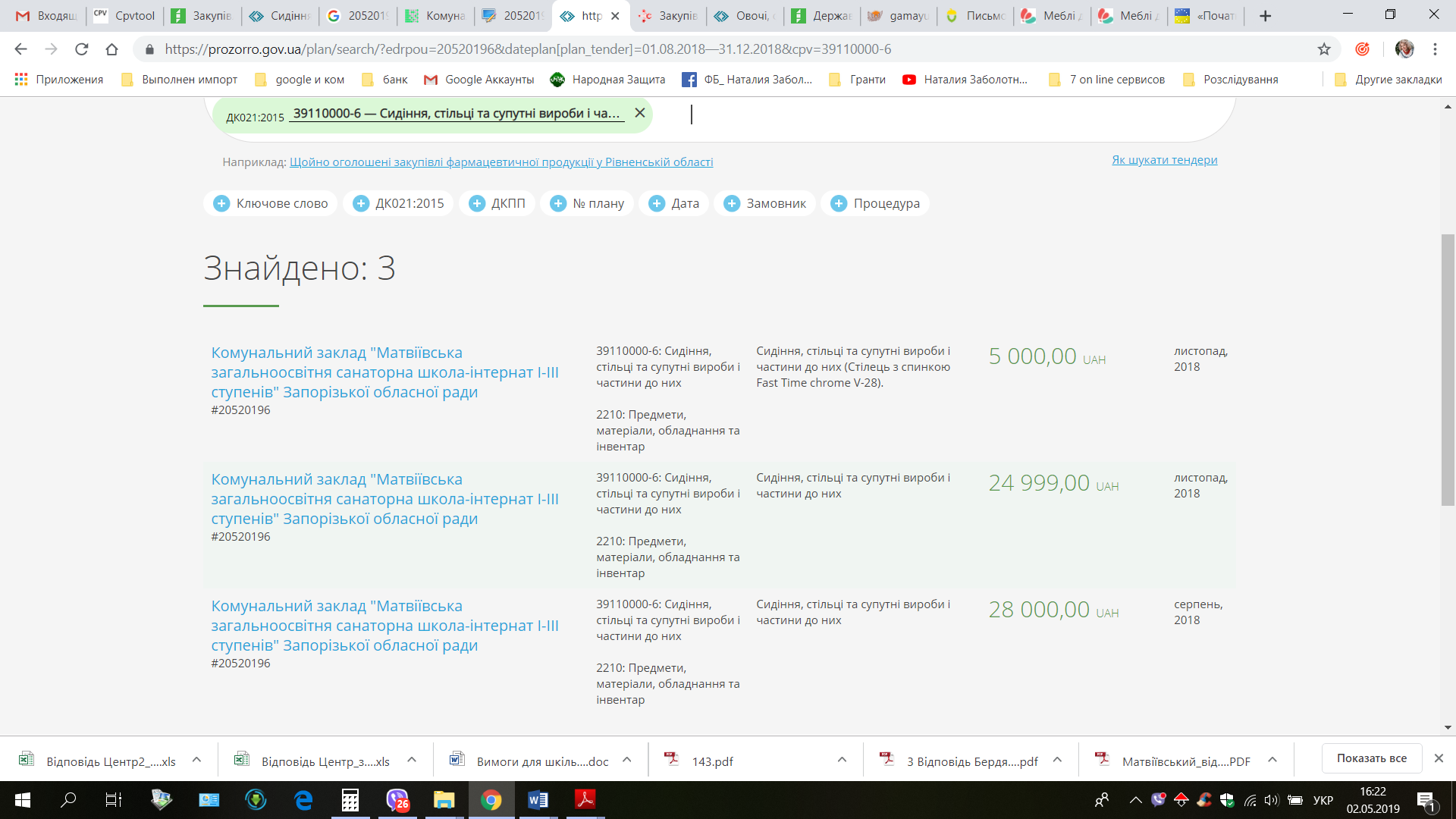 https://prozorro.gov.ua/plan/search/?edrpou=20520196&dateplan[plan_tender]=01.08.2018%E2%80%9431.12.2018&cpv=39110000-6 